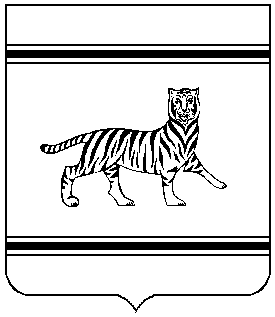 Муниципальное образование «Полевское сельское поселение»Октябрьского муниципального районаЕврейской автономной областиАДМИНИСТРАЦИЯ   СЕЛЬСКОГО ПОСЕЛЕНИЯПОСТАНОВЛЕНИЕ11.03.2019									                   №  25с. ПолевоеО предоставлении  Резмерица  А.Н. жилого помещения по договору социального найма, стоящему на учете в качестве нуждающегося в жилом помещенииВ соответствии с Жилищным кодексом Российской Федерации, Законом Еврейской автономной области от 31.05.2005 № 500 – ОЗ «О порядке ведения органами местного самоуправления учета граждан в качестве нуждающихся в жилых помещениях при предоставлении жилых помещений по договорам социального найма», порядком расчета стоимости имущества, находящегося в собственности членов семьи или одиноко проживающего гражданина и подлежащего налогообложению, в целях признания граждан малоимущими и предоставления им по договорам социального найма жилых помещений муниципального жилищного фонда, утвержденным постановлением правительства ЕАО от 20.04.2005 № 111-пп, Уставом муниципального образования «Полевское сельское поселение» Еврейской автономной области и решением жилищной комиссии администрации Полевского сельского поселения Октябрьского муниципального района Еврейской автономной области от 11.03.2019  протокол № 2Резмерица Андрею Никитовичу,   предоставить жилое помещение из муниципального жилищного фонда по договору социального найма по адресу с. Полевое, улица Советская 8 кв. 1 общей площадью 43,4  квадратных метров, разрешить регистрацию по данному адресу. Консультанту  (О.Н. Гурова) в срок до 21.03.2019 года заключить договор социального найма с гражданином Резмерица А.Н.  Контроль за выполнением настоящего постановления оставляю за собой.Настоящее постановление вступает в силу  со дня  его подписания.  Глава администрации сельского поселения 						                    А.П. Пермин